Положение к конкурсу «Учитель, в имени твоём…»Школьный конкурсОбщие положения	1.1.  Настоящее  Положение разработано преподавателем русского языка и литературы Шевчук С.С. 1.2. Конкурс чтецов «Учителю поём мы славу!», (далее Конкурс)  — соревновательное мероприятие по чтению вслух (декламации) поэтических и прозаических произведений классической и современной отечественной литературы. В рамках Конкурса участникам предлагается прочитать на русском языке отрывок из выбранного ими поэтического или прозаического произведения на тему «Учителю поём мы славу!»1.3. Конкурс  проводится в рамках праздничного концерта, посвященного профессиональному празднику День учителя.2.  Цели и задачи Конкурса	2.1. Цель мероприятия: развитие творческих способностей  школьников, выявление талантливых исполнителей, содействие их творческому росту и признанию их литературного мастерства в художественном чтении.  2.2. Основные задачи:- поиск и поддержка талантливых в художественном чтении школьников; - повышение интереса  к изучению поэтического наследия классической и современной отечественной литературы, пропаганде поэтического художественного слова;- создание условий для эстетичного воспитания;- формирование уважительного отношения к деятельности учителя, педагога, преподавателя.3. Участники Конкурса	3.1. Участниками Конкурса являются учащиеся КГУ СОПШЭН № 36, 1-11 класс.	3.2. Участие в Конкурсе является бесплатным.4.  Сроки  и этапы проведения Конкурса
   Конкурс проводится с 12 по 18 сентября 2022 года: 4.1. Участнику Конкурса необходимо до 18 сентября 2022 года направить организаторам на WhatsApp видео и подписать: Фамилия Имя учащегося, класс.4.2. Работа жюри Конкурса и подведение итогов проводится 19 сентября 2022 г. 4.3. Итоги Конкурса публикуются в школьном Instagram на странице @pvl.sh365. Критерии оценивания Конкурса	При оценивании конкурса жюри будут учитываться следующие критерии:Ф.И. учащегося, классОбъявление названия произведения, автора произведения (0-2 б.)Соответствие исполняемого произведения теме конкурса (0-2 б.)Уровень исполнительского мастерства (индивидуальность, эмоциональность, артистичность) (0-2 б.)Уровень художественного вкуса в подборке костюма (0-2 б.)Своеобразие, оригинальность произведения (0-2 б.)5. Награды конкурсаВ рамках Конкурса учреждаются награды для победителей. 5.1. Все Участники отмечаются дипломами «Участник Конкурса». 5.2. Победители Конкурса награждаются Дипломами соответствующей номинации.5.3. По итогам Конкурса составляется протокол, где фиксируются результаты Конкурса и имена победителей. Протокол хранится у организаторов Конкурса. 5.4. Итоги Конкурса подводятся 19 марта 2022 года и публикуются в школьном Instagram на странице @pvl.sh36 5.5. Награждение победителей Конкурса осуществляется после подведения итогов. 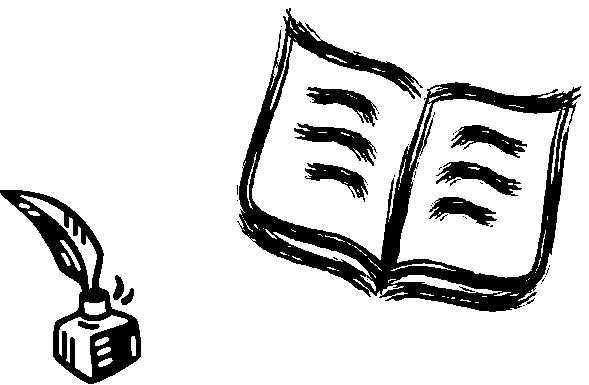 